Appendix E.1 – Sample AmeriCorps Seniors Volunteer in SCP Assignment Plan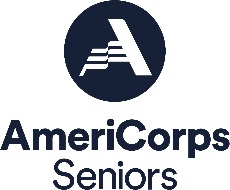 Assignment PlanAmeriCorps Seniors Volunteer: _______________________________________________________  Volunteer Station/Site:  	__________________________________________________________ Supervisor’s Name:  	___________________________________phone/email________________Period this plan covers: 	__________________________________________________________Client Information:Client’s Name: ___________________________________________________________________Date of Birth: ____/_____/________Male /Female Client is living in their own home?  Yes or  No  Client is living with family?  Yes  NoActivity will take place in home?  or in a day program  ?  Client is a Veteran?  Yes  NoHospice Care?  Yes  NoRespite?   Yes  NoClient’s Needs and Health Assessment: Blind/Visually Impaired                		 Homebound/Living Alone    	 Chronic Disability  Alzheimer’s or other chronic disease    	 Substance Abuse	             	 Terminal Illness       Mental Health Related Issue                 	 Respite             Other, Describe:  _________________________________________________________________Activities planned with assigned client: Describe below the activities the AmeriCorps Seniors volunteer in SCP will perform (Please check all that apply) Assist with meal prep and nutrition	 Transportation      			 Walking       Light Housekeeping	 	 Help pay bills				 Assist with dressing  Accompany shopping		 Assist with ADL     			 Doctor’s Visits        Accompany on errands	     	 Assist with medication   		 Companionship   Assist with reading or writingOther _________________________________________________________________________Description ________________________________________________________________________ ____________________________________________________________________________________________________________________________________________________________________Schedule- Day/Time:Sun:____________________ Mon: ___________________  Tues: ___________________  Wed. _________________  Thurs: ________________  Fri: ______________  Sat:______________Expected Outcomes. How do you expect that the client and, in the case of respite care, caregivers will benefit for the AmeriCorps Seniors volunteer in SCP’s activities?  Will the client… Feel less lonely and isolated?          	 Be more socially engaged?         Remain living in own home?         	 Receive required medications on schedule?         Benefit from improved nutrition?         Be able to carry out activities of daily living such as eating, dressing, using the bathroom?  Will caregivers be able to go to work/attend to personal affairs?Other _________________________________________________________________________Description _________________________________________________________________________           _________________________________________________________________________Signatures:I accept this assignment plan:_____________________________________		____________________Signature:  AmeriCorps Seniors Volunteer		Date__________________________________	   	___________________Signature:  Volunteer Station Representative		DateI approve this assignment plan:______________________________________		____________________Signature:  AmeriCorps Seniors SCP Director		DateAssignment Plan for a Senior Companion LeaderAmeriCorps Seniors Volunteer: ____________________________________________________________Service Schedule:  _____________________________________________________________Volunteer Station/Site:  __________________________________________________________ Supervisor’s Name:  _____________________________________________________________Period this plan covers: __________________________________________________________Activities planned. Describe below the activities the Senior Companion leader will perform (For example, will the volunteer coach new Senior Companions in performing their work? Coordinate scheduling of other Senior Companions? Deliver training?):  C.  Expected Outcomes. What are the expected results of the AmeriCorps Seniors volunteer leaders in SCP’s activities? (For example, Will new AmeriCorps Seniors volunteers providing direct service more quickly adjust to their roles? Will the volunteer station be able to serve more clients? Will the volunteer station be able to serve clients with needs it was previously unable to meet?)I accept this assignment plan:_____________________________________		____________________Signature:  AmeriCorps Seniors Volunteer			Date__________________________________	   	___________________Signature:  Volunteer Station Representative			DateI approve this assignment plan:______________________________________		____________________Signature: AmeriCorps Seniors SCP Director			Date